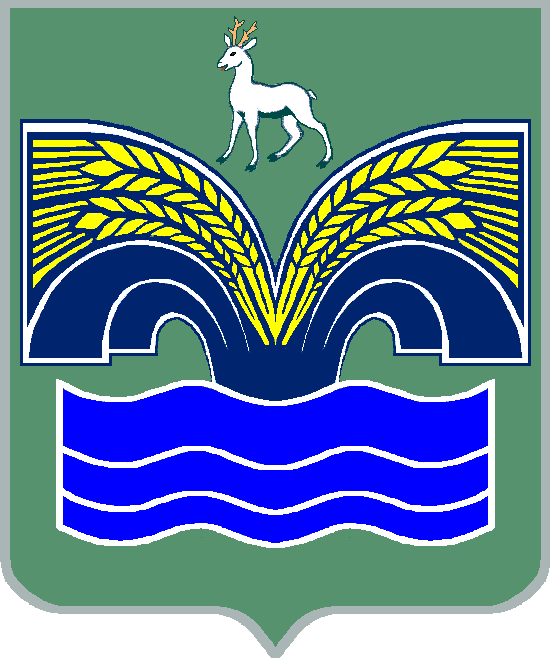 АДМИНИСТРАЦИЯСЕЛЬСКОГО ПОСЕЛЕНИЯ Красный Яр МУНИЦИПАЛЬНОГО РАЙОНА Красноярский САМАРСКОЙ ОБЛАСТИПОСТАНОВЛЕНИЕот  27 сентября 2021 года  №  374о предоставлении разрешения на условно разрешенный вид использования земельного участка с кадастровым номером 63:26:1903023:88, расположенного по адресу: Самарская область, р-н. Красноярский, с. Красный Яр, ул. Оренбургская, д. 10-1В соответствии со статьей 39 Градостроительного кодекса Российской Федерации, статьей 28 Федерального закона от 06 октября 2003 года № 131-ФЗ «Об общих принципах организации местного самоуправления в Российской Федерации», Уставом сельского поселения Красный Яр муниципального района Красноярский Самарской области, ст. 15 Правил землепользования и застройки сельского поселения Красный Яр муниципального района Красноярский Самарской области, утвержденных решением Собрания представителей сельского поселения Красный Яр муниципального района Красноярский Самарской области от 22.07.2013 № 45, на основании заключения о результатах публичных слушаний от 24 сентября 2021 года и рекомендаций Комиссии по подготовке Правил землепользования и застройки сельского поселения Красный Яр муниципального района Красноярский Самарской области от 24 сентября 2021 года,ПОСТАНОВЛЯЮ:Предоставить Зининой Г.П. разрешение на условно разрешенный вид использования - «Деловое управление» (код 4.1) для земельного участка с кадастровым номером 63:26:1903023:88, площадью 490 кв.м, расположенного по адресу: Самарская область, р-н. Красноярский, с. Красный Яр, ул. Оренбургская, д. 10-1, в границах территориальной зоны Ж1 «Зона застройки индивидуальными жилыми домами».Контроль за исполнением настоящего постановления возложить на исполняющую обязанности ведущего специалиста Администрации сельского поселения Красный Яр Нечаеву О.Н.3. Опубликовать настоящее постановление в газете «Планета Красный Яр» и разместить в сети Интернет на официальном сайте: http://kryarposelenie.ru.4. Настоящее постановление вступает в силу со дня официального опубликования.Глава сельского поселенияКрасный Яр муниципальногорайона КрасноярскийСамарской области						                    А.Г. Бушов